Hi Everyone!        I hope all of you and your families are doing well! As you all know we will not be able to return to Religious Ed this year. Some of you may be really sad about that, I know I am. 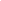 So, I thought  we could  Zoom chat this week so we can see how see how everyone is doing🙂. Being that we had classes on Wednesdays at 4:15, I thought that would be a good time. If there are any schedule conflicts please reach out and let me know so  I can work something else out if you wish to participate.  I really would like to touch base with everyone! I will send you a invite link on Wednesday.  Do keep in mind, it may be a rocky start since I've only done a test run with my second email, I'm not the best electronics person but it seemed to work easy enough with my own test drive.  Also, I wanted to send some school work. This is the bulk of the remainder, I may send a YouTube video  for you to watch as well and possibly a worksheet or two but I know some of you are anxious to complete your work so here it is.  Read Chapter 25.  Answer these questions on looseleaf please:  1.What is liturgy? 2.What is a Sacrament? 3. Name 3 themes of Catholic Social Teaching.  Read chapter 26. Read "Saint Stories" (page 305 in most books) Complete " Show what you Know" crossword (page 304 in most books) Complete Chapter Test  Read Chaoter 27.  On looseleaf Answer these questions: 1. How long is the season of Easter? 2.When do we celebrate Pentecost? 3.When is Pentecost this year? 4.What are we celebrating on Pentecost Sunday?  Also, May is the month we celebrate Mary, everyone is to say a full Rosary and if you have a Mary statue at home and flowers in or around your yard, please make a flower crown for her. If you dont have a statue, draw a picture of Mary and draw flowers as a crown. You may choose the time to do this yourselves. Please choose a time that is quiet and you can fully reflect on the mysteries.  I also have 2 crafts attached at the bottom of this email. Please choose 1 to Honor Mary and 1 to gift to your Mom for Mother's Day. You may print out a few if you'd like to send one to Grandma's and Aunt's and Godmothers (or maybe even a neighbor who can't see their family right now and are struggling with that). These are attached below for you to print out and color/assemble. Have fun with it!🤱 *****Please remember to put your names on ALL of your completed assignments and keep them in your folders in your backpacks. I WILL collect them at some point, I just do not know when yet ***** Continue to study your word cards. I am not sure when the final exam will be so please hold onto them and continue to review them.  Last but not least,  please say a special prayer each day for the victims of the virus, their families, the elderly in the nursing homes and for the healthcare workers, police, firemen, truckers and all  essential workers out there doing the best they can. Pray that they stay healthy and safe. Our prayers are very powerful!  Any questions please reach out to me! I hope to see you all virtually on Wednesday! 🙂🙂 Ms.Grogan 